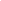 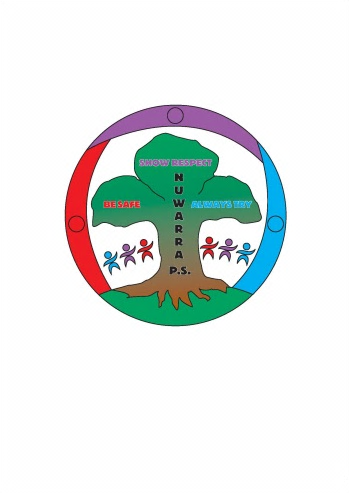 Lunch Order Slip(Please make copies of this form at home)Day/Date:Child’s Name:Child’s Class:Lunch Order:Total Cost:$Payment Method:(Please tick one of these options and provide the details)O CashO On account (Note - the below details only need to be completed the first time you setup your account)      Parent/Carer Name: _____________________________________      Parent/Carer Email:  _____________________________________      Parent/Carer Mob:    _____________________________________     Child/ren Name/s & Class/es:    _____________________________________     _______________________________________________________________     _______________________________________________________________     _______________________________________________________________O Credit CardI authorise this payment to be charged to the below credit card for the agreed purchases above.O Visa		O Mastercard		O Amex	Name on Card: ________________________________________Card Number: __ __ __ __ / __ __ __ __ / __ __ __ __ / __ __ __ __	Exp: __ __ / __ __ CCV: __ __ __Signature: __________________________________	Date: _________________